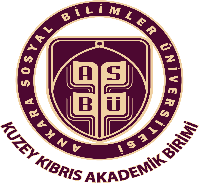 ANKARA SOSYAL BİLİMLER ÜNİVERSİTESİKUZEY KIBRIS AKADEMİK BİRİMKOORDİNATÖRLÜĞÜ ( ÖĞRENCİ İLİŞİK KESME FORMU)                 Durumumun incelenerek işlemlerimin başlatılması hususunda;      Gereğine arz ederim.Adı-Soyadı	:İmza	:Tarih	:....../....../.............KİMLİK VE ÖĞRENİM BİLGİLERİAdı ve SoyadıÖğrenci NoFakülteProgramTelefon – E-PostaAdresİLİŞİK KESME NEDENİMEZUNİYETKAYIT SİLMEYATAY GEÇİŞDİĞER………………..AÇIKLAMA: BİRİMLERBİRİM YETKİLİSİNİNBİRİM YETKİLİSİNİNİLİŞİK DURUMUİLİŞİK DURUMUİLİŞİK DURUMUBİRİMLERUnvanı - Adı ve Soyadıİmzası -TarihİLİŞİK DURUMUİLİŞİK DURUMUİLİŞİK DURUMUAkademik Koordinatör/ Koordinatör VekiliVardır -YokturKütüphane Birim SorumlusuVardır-YokturMuhasebe Birim SorumlusuVardır -YokturÖğrenci İşleri Sorumlusu   Vardır -Yoktur